PLANILHA DE CUSTOS:Arroio Grande, 12 de julho de 2024.ItemDescriçãoUnid.Quant.Valor Unitário R$Valor total R$01Adesivo de Vinil com a arte 78x20.UNID.08R$30,00R$240,0002Adesivo de Vinil com a arte 71x20.UNID.03R$30,00R$90,0003Adesivo de Vinil com a arte 81x20.UNID.01R$30,00R$30,00TOTALR$360,00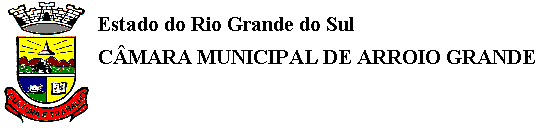 